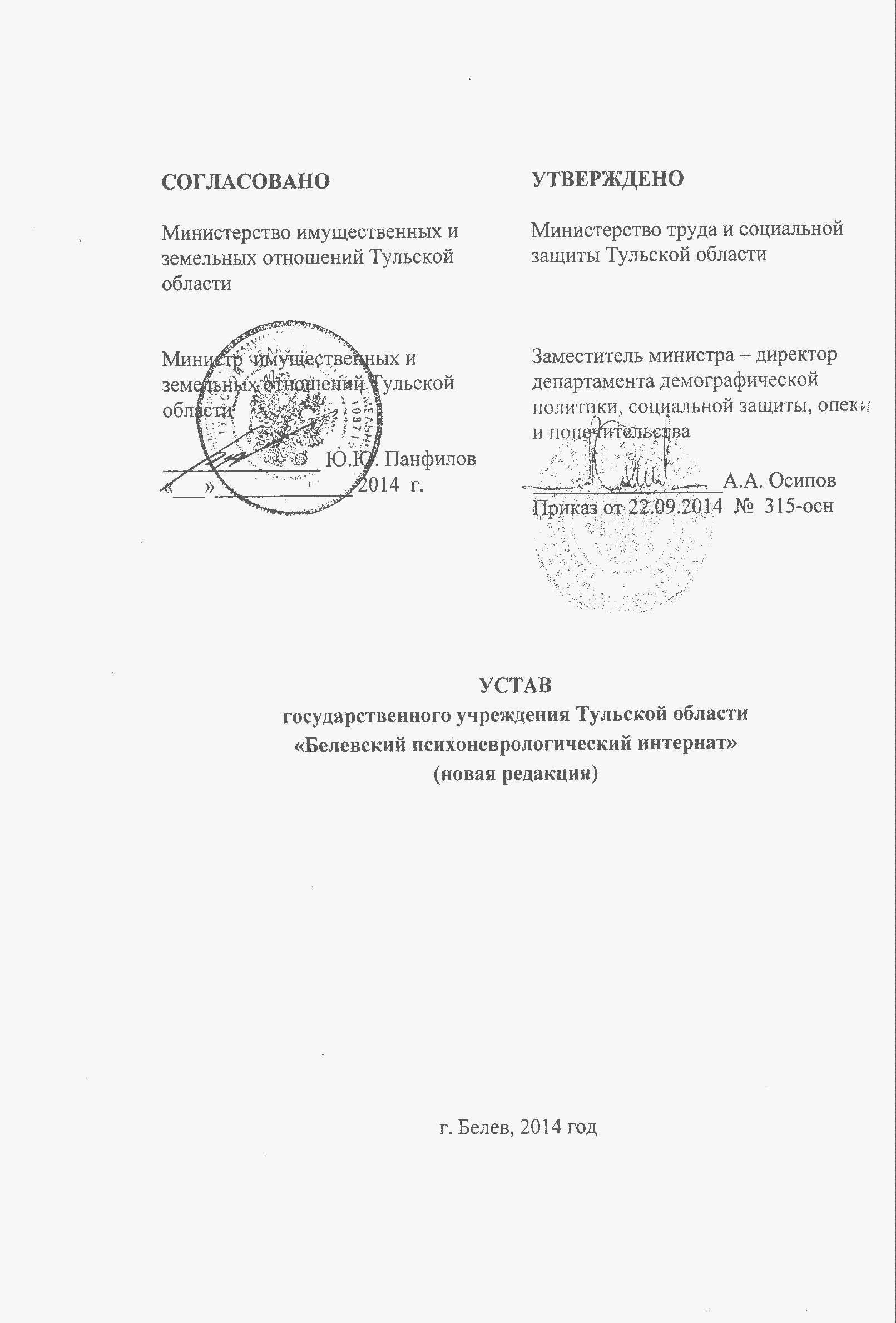 1. ОБЩИЕ ПОЛОЖЕНИЯ1.1. Государственное учреждение Тульской области «Белевский психоневрологический интернат»  (в дальнейшем  именуемое  «Учреждение»), ранее именовавшееся государственное  учреждение социального обслуживания  населения Тульской области «Белевский психоневрологический интернат», создано   решением  Тульского областного комитета социальной защиты населения  от 05.02.1954  № 2. Постановлением правительства Тульской области от 30.11.2011 № 214  «Об изменении типа государственных учреждений Тульской области на бюджетные». Учреждение переименовано в государственное  учреждение Тульской области «Белевский психоневрологический интернат»  и изменен тип Учреждения.        Предыдущая редакция Устава утверждена приказом министерства здравоохранения и социального развития Тульской области от 07.12.2011г.№235  и  зарегистрирована Межрайонной инспекцией Федеральной налоговой службы №10 по Тульской области за государственным регистрационным номером 2117154450587 (основной государственный регистрационный номер 1027103271084). Настоящая редакция Устава разработана во исполнение постановления правительства Тульской области «О реорганизации отдельных государственных учреждений социального обслуживания населения Тульской области» от 26.06.2014 № 299.1.2. Учреждение является стационарным учреждением социального обслуживания, предназначенным для постоянного, временного (сроком до 6 месяцев) проживания граждан пожилого возраста (мужчин старше 60 лет, женщин старше 55 лет) и инвалидов 1 и 2 групп, в том числе страдающих хроническими психическими заболеваниями, которые нуждаются в постороннем уходе, бытовом и медико-социальном обслуживании, реабилитационных услугах, социально-бытовой адаптации (далее – проживающие).Полное официальное наименование Учреждения: государственное учреждение Тульской области «Белевский психоневрологический интернат».Сокращенное официальное наименование  Учреждения: ГУТО «Белевский психоневрологический интернат». 1.3. Юридический адрес: 301530, Тульская область, г.Белев, ул. Спортивная, д.29.1.4. Местонахождение  Учреждения:  301530, Тульская область, г.Белев, ул. Спортивная, д.29.1.5. Учреждение приобретает права юридического лица с момента его государственной регистрации.2. ОРГАНИЗАЦИОННО-ПРАВОВАЯ ФОРМА УЧРЕЖДЕНИЯ2.1. Учреждение является юридическим лицом, некоммерческой организацией, форма собственности – государственная. Собственником имущества является Тульская область (далее – Собственник). Функции  и  полномочия собственника имущества Учреждения в установленном порядке осуществляет министерство имущественных и земельных отношений Тульской области (далее – Министерство).Тип учреждения – бюджетное.2.2. Учредителем и вышестоящим органом Учреждения является министерство труда и социальной защиты Тульской области (далее – Учредитель). Учредитель определяет уставные цели, основные направления деятельности и структуру Учреждения, назначает на должность и освобождает от должности директора Учреждения, координирует и регулирует деятельность Учреждения.2.3. Министерство закрепляет за Учреждением на праве оперативного управления государственное имущество Тульской области (далее – имущество Учреждения). 2.4. Учреждение может от своего имени приобретать и осуществлять личные имущественные и неимущественные права, соответствующие предмету и целям его деятельности, предусмотренным настоящим уставом, нести обязанности, быть истцом и ответчиком в суде.2.5. Учреждение имеет самостоятельный баланс, обособленное имущество, лицевые счета в министерстве финансов Тульской области и Управлении Федерального казначейства по Тульской области, печать с изображением Государственного герба Российской Федерации. Учреждение вправе иметь штампы и бланки со своим наименованием, зарегистрированную в установленном порядке эмблему и другие средства индивидуализации.2.6. Учреждение отвечает по своим обязательствам всем находящимся у него на праве оперативного управления имуществом, как закрепленным за Учреждением Министерством, так и приобретенным за счет средств, полученных от приносящей доход деятельности, за исключением особо ценного движимого имущества, закрепленного за Учреждением Министерством или приобретенным Учреждением за счет выделенных Учредителем средств, а также недвижимого имущества.Собственник имущества учреждения не несет ответственности по обязательствам Учреждения.2.7. Учреждение вправе заниматься приносящей доходы деятельностью, не противоречащей действующему законодательству, если это служит выполнению целей, для которых оно создано.2.8. Учреждение  в своей деятельности руководствуется Конституцией Российской Федерации, федеральными конституционными законами, федеральными законами, нормативными правовыми актами Президента Российской Федерации, Правительства Российской Федерации, общепризнанными принципами и нормами международного права, международными договорами Российской Федерации, нормативными правовыми актами Тульской области, Учредителя, другими нормативными актами в области социального обслуживания населения, защиты прав и законных интересов проживающих, а также настоящим Уставом. 2.9. Учреждение несет ответственность за жизнь и здоровье находящихся на обслуживании проживающих в период их нахождения в Учреждении, выполняет по отношению к ним обязанности опекуна (попечителя) в случаях, предусмотренных действующим законодательством Российской Федерации.2.10. Учреждение осуществляет свою деятельность во взаимодействии с органами и учреждениями социальной защиты и социального обслуживания населения, образования, здравоохранения, опеки и попечительства, внутренних дел, общественными и другими организациями.2.11. Учреждение создается без ограничения срока деятельности.3. ПРЕДМЕТ, ЦЕЛИ И НАПРАВЛЕНИЯ ДЕЯТЕЛЬНОСТИ УЧРЕЖДЕНИЯ3.1. Предметом деятельности Учреждения является предоставление стационарного социального обслуживания указанным в п.1.2. настоящего Устава  проживающим.3.2. Целями создания Учреждения являются:- осуществление социальной защиты  проживающих в Учреждении граждан путем стабильного материально-бытового обеспечения и создание наиболее адекватных их возрасту и состоянию здоровья условий жизнедеятельности;- осуществление мероприятий реабилитационного, медицинского, социального и лечебно-трудового характера;- организация ухода и надзора за проживающими,  их отдыха и досуга, проведение лечебно-оздоровительных и профилактических мероприятий;- повышение квалификации специалистов Учреждения.3.3. Для  достижения  указанных  целей Учреждение  осуществляет следующие основные виды деятельности:- прием и размещение граждан в соответствии с профилем Учреждения и учетом состояния здоровья;- предоставление проживающим в соответствии с утвержденными нормами благоустроенной жилплощади с мебелью и инвентарем, обеспечение постельными принадлежностями, предметами личной гигиены, нательным бельем, одеждой, обувью;- организация рационального, в том числе диетического, питания проживающих с учетом их возраста и состояния здоровья;- уход за проживающими в соответствии с установленным режимом содержания;- медицинское обслуживание и лечение, организация консультаций врачей-специалистов, способствующих продлению активного образа жизни проживающих, а также госпитализация больных в специализированные лечебно-профилактические учреждения;- осуществление мероприятий по медико-социальной реабилитации инвалидов с целью восстановления или компенсации утраченных или нарушенных способностей к бытовой, социальной и профессиональной деятельности;- проведение санитарно-гигиенических и противоэпидемиологических мероприятий;- содействие в обеспечении нуждающихся проживающих зубными протезами, слуховыми аппаратами, очками, протезно-ортопедическими изделиями, необходимыми средствами передвижения;- организация досуга проживающих, проведение совместно с органами социальной защиты населения и учреждениями культуры  культурно-массовых и спортивных мероприятий;- создание условий для совершения религиозных обрядов;- оказание помощи в написании писем;- обеспечение сохранности личных вещей и ценностей;- обеспечение доступного трудового обучения, создание условий для использования остаточных трудовых возможностей, участие в лечебно-трудовой деятельности;- проведение мероприятий по обучению доступным профессиональным навыкам, восстановлению личностного и социального статуса;- проведение мероприятий по повышению качества обслуживания, содержания и ухода, внедрение в практику прогрессивных форм и методов работы по обслуживанию проживающих;- обеспечение организации труда обслуживающего персонала по уходу за тяжелобольными;- оказание, при необходимости, квалифицированных услуг по функциям опекуна и попечителя;- проведение конференций, семинаров, совещаний и других мероприятий по повышению квалификации сотрудников по программам, согласованным с Учредителем;- внедрение новых методов обследования и лечения больных;- оказание консультативной помощи по юридическим вопросам;- содействие в организации ритуальных услуг и захоронения.3.4. В Учреждение принимаются указанные в п. 2.2. настоящего Устава граждане, не имеющие установленных медицинских
противопоказаний.3.5. Учреждение в соответствии с действующим законодательством Российской Федерации для выполнения уставных целей вправе: запрашивать информацию и документы у государственных органов, организаций и иных учреждений по вопросам, входящим в компетенцию Учреждения;выступать представителем, истцом в суде по вопросам защиты прав проживающих;создавать для осуществления уставных целей совещательные (коллегиальные) органы (комиссии, советы, группы, и др.), объединения (ассоциации и союзы), в том числе с участием учреждений, предприятий, организаций и физических лиц; разрабатывать и утверждать документы, регламентирующие собственную деятельность Учреждения, по вопросам социального обслуживания (руководства, положения, правила, инструкции, методики работы с клиентами, индивидуальные и групповые программы реабилитации, иные документы).3.5. Учреждение  вправе осуществлять следующие виды приносящей доходы деятельности, если указанная деятельность не наносит ущерба исполнению уставных целей, по ценам, установленным в соответствии с порядком, предусмотренным действующим законодательством, по договорам (соглашениям) с юридическими и физическими лицами:оказание социально-педагогических услуг;оказание социально-психологических услуг;оказание социально-правовых услуг;организация стажировок, семинаров, конференций, конкурсов, в том числе межрегиональных и международных;организация для проживающих праздников, концертов, выставок, выставок-продаж;иные виды  деятельности, приносящие доход, в том числе оказание платных услуг в соответствии с п. 3.3., если это служит достижению целей, ради которых оно создано.  3.6. Условия приема, предоставления и оплаты стационарного социального обслуживания осуществляются в соответствии с законодательством Российской Федерации и в порядке, установленном правительством Тульской области. 3.7. Учреждение не вправе осуществлять иные виды деятельности, не предусмотренные настоящим Уставом.3.8. Право осуществлять деятельность, на которую в соответствии с законодательством Российской Федерации требуется разрешительный документ (лицензия, свидетельство о государственной аккредитации и др.), возникает у Учреждения со дня его получения или в указанный в нем срок и прекращается по истечении срока его действия, если иное не установлено законодательством.3.9. Государственные задания для Учреждения в соответствии с предусмотренными его учредительными документами основными видами деятельности формирует и утверждает Учредитель.4. ИМУЩЕСТВО И ФИНАНСЫ УЧРЕЖДЕНИЯ4.1. Все имущество Учреждения находится в государственной собственности Тульской области, отражается на балансе и закреплено за Учреждением на праве оперативного управления.4.2. Учреждение без согласия Собственника не вправе распоряжаться особо ценным движимым имуществом, закрепленным за ним Собственником или приобретенным Учреждением за счет средств, выделенных ему Собственником на приобретение такого имущества, а также недвижимым имуществом.Остальным имуществом, находящимся у него на праве оперативного управления, бюджетное учреждение вправе распоряжаться самостоятельно, если иное не установлено законом.Под особо ценным имуществом понимается движимое имущество, без которого осуществление Учреждением своей уставной деятельности будет существенно затруднено. Перечни особо ценного движимого имущества определяются Учредителем.В случае сдачи в аренду в порядке, установленном действующим законодательством и настоящим Уставом, недвижимого имущества и особо ценного движимого имущества, закрепленного за Учреждением или приобретенного Учреждением за счет средств, выделенных ему Учредителем на приобретение такого имущества, финансовое обеспечение содержания такого имущества Учредителем не осуществляется.Права Учреждения на объекты интеллектуальной собственности регулируются законодательством Российской Федерации. 4.3. Земельные участки, необходимые для выполнения Учреждением своих уставных задач, предоставляется ему на праве постоянного (бессрочного) пользования. 4.4. В отношении закрепленного имущества Учреждение обязано:эффективно использовать имущество;обеспечивать сохранность и использование имущества строго по целевому назначению;не допускать ухудшения технического состояния имущества (это требование не распространяется на ухудшения, связанные с нормативным износом этого имущества в процессе эксплуатации);осуществлять капитальный и текущий ремонт имущества с возможным его улучшением в пределах финансирования;осуществлять амортизацию и восстановление изнашиваемой части имущества.4.5. Источниками формирования имущества Учреждения,  в  том  числе финансовых ресурсов, являются:имущество, переданное Учреждению его собственником или уполномоченным им органом;субсидии на  выполнение государственного задания;целевые субсидии;иные субсидии;бюджетные инвестиции;доходы от выполнения работ, услуг, реализации продукции при осуществлении деятельности, разрешенной настоящим Уставом;добровольные взносы организаций,  предприятий и граждан;иные источники,  не противоречащие законодательству Российской Федерации.4.6. Привлечение Учреждением дополнительных средств за счет добровольных пожертвований физических, юридических лиц и других источников в соответствии с действующим законодательством не влечет за собой снижения финансирования за счет средств бюджета Тульской области.4.7. Имущество, переданное Учреждению физическими и юридическими лицами в форме дара, пожертвования или завещания, является государственной собственностью Тульской области и поступает в оперативное управление Учреждения.4.8. Крупная сделка может быть совершена Учреждением только с предварительного согласия Учредителя.Крупной сделкой признается сделка или несколько взаимосвязанных сделок, связанная с распоряжением денежными средствами, отчуждением иного имущества (которым в соответствии с федеральным законом бюджетное учреждение вправе распоряжаться самостоятельно), а также с передачей такого имущества в пользование или в залог при условии, что цена такой сделки либо стоимость отчуждаемого или передаваемого имущества превышает 10 процентов балансовой стоимости активов бюджетного учреждения, определяемой по данным его бухгалтерской отчетности на последнюю отчетную дату.Крупная сделка, совершенная с нарушением требований, установленных настоящим Уставом, может быть признана недействительной по иску бюджетного Учреждения или его Учредителя, если будет доказано, что другая сторона в сделке знала или должна была знать об отсутствии предварительного согласия Учредителя бюджетного Учреждения.Директор Учреждения несет перед  Учредителем ответственность в размере убытков, причиненных  Учреждению в результате совершения крупной сделки с нарушением требований, предусмотренных настоящим Уставом, независимо от того, была ли эта сделка признана недействительной. 4.9. Учреждение  имеет  право образовывать фонд накопления и фонд потребления,  и другие аналогичные по назначению фонды за счет доходов от разрешенной настоящим Уставом приносящей доходы деятельности, оставшихся в распоряжении Учреждения после уплаты обязательных  платежей по согласованию с Учредителем. Доходы, полученные от приносящей доходы деятельности, и приобретенное за счет этих средств имущество поступают  в самостоятельное распоряжение Учреждения  и используются на уставные цели.4.10. Финансово-хозяйственная деятельность Учреждения осуществляется на основании утвержденного Учредителем плана финансово-хозяйственной деятельности и в соответствии с государственным заданием на оказание услуг.4.11. Финансовое обеспечение выполнения государственного задания Учреждением осуществляется в виде субсидий из бюджета Тульской области.Уменьшение объема субсидии, предоставленной на выполнение государственного задания, в течение срока его выполнения осуществляется только при соответствующем изменении государственного задания.Финансовое обеспечение выполнения государственного задания осуществляется с учетом расходов на содержание недвижимого имущества и особо ценного движимого имущества, закрепленных за Учреждением Учредителем или приобретение такого имущества, расходов на уплату налогов, в качестве объекта налогообложения по которым признается соответствующее имущество, в том числе земельные участки.4.13. Неиспользованные в текущем финансовом году остатки средств, предоставленных Учреждению из бюджета Тульской области, используются в очередном финансовом году на те же цели.5. ФИНАНСОВО-ХОЗЯЙСТВЕННАЯ ДЕЯТЕЛЬНОСТЬ УЧРЕЖДЕНИЯ5.1. Учреждение строит свои отношения с государственными  органами, другими предприятиями, учреждениями, организациями и гражданами во всех сферах на основе договоров,  соглашений,  контрактов.  Учреждение свободно в выборе форм и предмета договоров и обязательств, любых других условий взаимоотношений с предприятиями, учреждениями, организациями, которые не противоречат действующему законодательству и настоящему Уставу.5.2. Для выполнения уставных целей Учреждение имеет право в порядке, установленном законодательством Российской Федерации:заключать договоры с юридическими и физическими лицами, не противоречащие законодательству Российской Федерации, а также целям и предмету деятельности Учреждения;приобретать или арендовать основные средства за счет имеющихся у него финансовых ресурсов, оказываемой финансовой помощи;планировать свою деятельность и определять перспективы развития по вопросам, входящим в компетенцию Учреждения;получать и использовать доходы от разрешенной настоящим Уставом деятельности.5.3. Учреждение обязано:заключать контракты и иные гражданско-правовые договоры от своего имени;нести ответственность за нарушение своих обязательств в соответствии с законодательством Российской Федерации;возмещать ущерб, причиненный нерациональным использованием земли и других природных ресурсов, загрязнением окружающей среды, нарушением правил безопасности производства, санитарно-гигиенических норм и требований по защите здоровья работников, населения и обслуживаемых, за счет результатов своей деятельности;осуществлять оперативный бухгалтерский учет результатов финансово-хозяйственной и иной деятельности, вести статистическую отчетность, отчитываться о результатах деятельности и использовании имущества перед соответствующими органами в порядке и сроки, установленные действующим законодательством;обеспечивать своевременно и в полном объеме выплату работникам заработной платы и иных выплат, производить индексацию заработной платы в соответствии с действующим законодательством Российской Федерации;обеспечивать безопасные условия труда и меры социальной защиты своих работников в установленном законодательством Российской Федерации порядке;обеспечивать учет и сохранность документов по личному составу, а также своевременную передачу их на государственное хранение в установленном порядке;обеспечивать сохранность имущества, закрепленного за Учреждением на праве оперативного управления, использовать его эффективно и строго по назначению;публиковать сведения об Учреждении и его деятельности в открытом доступе в сети Интернет на общероссийском сайте.5.4. За искажение государственной отчетности должностные лица Учреждения несут установленную законодательством Российской Федерации дисциплинарную, административную и уголовную ответственность.5.5. Контроль и ревизия деятельности Учреждения осуществляются Учредителем, а также налоговыми и другими органами в пределах их компетенции в порядке, установленном действующим законодательством Российской Федерации.5.6. Учреждение для осуществления уставных целей вправе организовывать мастерские (подсобное хозяйство) с необходимым инвентарем, оборудованием и транспортом.Организация мастерских (подсобного хозяйства) не является приносящей доходы деятельностью и осуществляется в порядке, определенном действующим законодательством, и в соответствии с уставными целями.5.7. Учреждение вправе осуществлять иные права и нести иные обязанности в соответствии с настоящим Уставом и законодательством Российской Федерации и Тульской области.6. СТРУКТУРА  УРЕЖДЕНИЯ6.1. Учреждение имеет  «Обособленное отделение милосердия» государственного  учреждения Тульской области «Белевский психоневрологический интернат» (далее - обособленное отделение). Почтовый адрес обособленного отделения:: 301530, Тульская область, г. Белев, ул. Краснорабочий поселок, д. 46. 6.2. Обособленное отделение не является юридическим лицом, наделяется Учреждением имуществом и действует на основании утвержденного Учреждением положения об отделении.6.3. Руководитель обособленного отделения  назначается на должность и освобождается от должности директором Учреждения.6.4. Категории обслуживаемых, порядок приема и обслуживания, основные направления деятельности, перечень и содержание предоставляемых социальных услуг применительно к обособленному отделению определяется положением об отделении, утверждаемым директором Учреждения, по согласованию с Учредителем.6.5. В Учреждении могут быть созданы иные структурные подразделения,  отвечающие его предмету, целям и направлениям деятельности, а также открываться (по согласованию с Учредителем) отделения, службы и иные структурные подразделения, деятельность которых не противоречит направлениям его деятельности.7. УПРАВЛЕНИЕ УЧРЕЖДЕНИЕМ7.1. Учреждение возглавляет директор, назначаемый на эту должность и освобождаемый от нее Учредителем в установленном действующим законодательством порядке.В отсутствие директора Учреждения его функции исполняет заместитель директора. Назначение на должность заместителя директора и главного бухгалтера производится  директором Учреждения по согласованию с Учредителем.7.2. Права и обязанности директора Учреждения, а также основания для прекращения трудовых отношений с ним регламентируются трудовым договором, заключаемым с директором Учреждения Учредителем.Пределы компетенции директора Учреждения определяются заключенным с ним трудовым договором, действующим законодательством, настоящим Уставом.7.3. Директор Учреждения осуществляет текущее руководство деятельностью Учреждения, подотчетен в своей деятельности Учредителю.По вопросам, отнесенным к его компетенции, директор Учреждения действует на принципе единоначалия и несет ответственность за последствия своих действий в соответствии с действующим законодательством, настоящим уставом и заключенным с ним трудовым договором.7.4. Директор Учреждения в соответствии с действующим законодательством осуществляет следующие полномочия:обеспечивает выполнение Учреждением целей, для которых оно было создано;действует без доверенности от имени Учреждения, представляет его интересы в государственных органах, органах местного самоуправления,  судах, организациях на территории Российской Федерации и за ее пределами;в пределах, установленных настоящим Уставом, от имени Учреждения распоряжается его имуществом, заключает договоры, выдает доверенности отдельным работникам Учреждения на совершение ими действий от имени Учреждения, открывает счета в министерстве финансов Тульской области и органах федерального казначейства;составляет и представляет на утверждение Учредителю бюджетную смету в пределах выделенных бюджетных ассигнований по установленной форме;утверждает штатное расписание в пределах планового фонда оплаты труда и плановой численности и представляет на проверку и согласование Учредителю, может, исходя из производственной необходимости и по согласованию с Учредителем, в пределах установленного фонда заработной платы вводить в штат Учреждения должности, не предусмотренные штатным расписанием Учреждения;нанимает (назначает) на должность и освобождает от занимаемой должности работников Учреждения, заключает с ними трудовые договоры;в пределах своей компетенции издает приказы и дает указания, обязательные для исполнения всеми работниками Учреждения;разрабатывает и утверждает положение об Учреждении, согласовывает его с Учредителем;разрабатывает и утверждает положение о структурных подразделениях Учреждения, в том числе о филиалах и отделениях милосердия;разрабатывает и утверждает правила внутреннего трудового распорядка, должностные инструкции работников, положения о социальном консилиуме, совете специалистов и иных совещательных (коллегиальных) органах, другие локальные акты Учреждения;отвечает за обеспечение Учреждения мягким инвентарем, оборудованием, материалами, их рациональное использование и списание в установленном порядке, проведение капитального и текущего ремонта зданий, сооружений, коммуникаций и оборудования, осуществление мероприятий по благоустройству и озеленению территории, соблюдение правил и нормативных требований охраны труда, противопожарной безопасности, санитарно-гигиенического и противоэпидемиологического режимов в пределах бюджетных ассигнований текущего финансового года;несет ответственность за состояние бухгалтерского учета, своевременность и полноту представления отчетности, в том числе бухгалтерской, налоговой и статистической, по установленным  формам в соответствующие органы;применяет в соответствии с действующим законодательством меры поощрения и дисциплинарного взыскания по отношению к работникам Учреждения;выполняет другие функции, вытекающие из настоящего Устава и не противоречащие действующему законодательству.7.5. В соответствии с федеральными законами «Об обороне»,  «О воинской обязанности и военной службе» и «О мобилизационной подготовке и мобилизации в Российской Федерации» директор Учреждения:организует воинский учет граждан, пребывающих в запасе, и граждан, подлежащих призыву на военную службу;создает необходимые условия для выполнения работниками воинской обязанности;представляет отчетные документы и другие сведения в органы местного самоуправления и военные комиссариаты;выполняет договорные обязательства, а в военное время – и государственные заказы по установленным заданиям;проводит бронирование военнообязанных граждан при наличии мобилизационных заданий, установленных уполномоченными на то государственными органами;обеспечивает своевременное оповещение и явку граждан, подлежащих призыву на военную службу по мобилизации, и состоящих с Учреждением в трудовых отношениях, на сборные пункты или в воинские части;обеспечивает поставку техники на сборные пункты или в воинские части в соответствии с планами мобилизации;является начальником штаба гражданской обороны Учреждения.7.6. При Учреждении может быть создан попечительский (общественный) совет из представителей органов социальной защиты населения, образования, опеки и попечительства, здравоохранения, внутренних дел, а также организаций и лиц, заинтересованных в развитии Учреждения, для содействия в решении различных проблем его деятельности.8. ТРУДОВОЙ КОЛЛЕКТИВ УЧРЕЖДЕНИЯ8.1.Трудовой   коллектив   Учреждения   составляют   все   граждане,
участвующие   своим  трудом     в   его   деятельности   на   основе  трудовых договоров.8.2.Отношения  работников     Учреждения,   возникшие   на  основе
трудовых     договоров,     регулируются     законодательством     Российской Федерации о труде.8.3.	Трудовой коллектив Учреждения:- рассматривает     вопрос     о     необходимости     заключения
коллективного договора с администрацией Учреждения;- рассматривает и решает вопросы самоуправления трудового
коллектива в соответствии с законодательством Российской Федерации, в том числе: определяет порядок проведения собрания (конференции) трудового коллектива и нормы представительства, принимает решение о создании постоянно действующего органа,
осуществляющего полномочия трудового коллектива, или наделении такими полномочиями существующего в Учреждении органа;- принимает решения в соответствии с законодательством Российской
Федерации.9. РЕОРГАНИЗАЦИЯ И ЛИКВИДАЦИЯ УЧРЕЖДЕНИЯ9.1. Реорганизация Учреждения осуществляется в установленном действующим законодательством порядке.9.2. В случаях, установленных действующим законодательством, реорганизация Учреждения в форме его разделения или выделения из его состава другого юридического лица (юридических лиц) осуществляется по решению уполномоченных государственных органов или по решению суда.9.3. Реорганизация влечет за собой переход прав и обязанностей Учреждения к его правопреемнику в соответствии с действующим законодательством.9.4. Учреждение считается реорганизованным, за исключением случаев реорганизации в форме присоединения, с момента государственной регистрации вновь возникших юридических лиц.При реорганизации Учреждения в форме присоединения к нему другого юридического лица Учреждение считается реорганизованным с момента внесения в Единый государственный реестр юридических лиц записи о прекращении деятельности присоединенного юридического лица.9.5. Учреждение может быть ликвидировано в порядке, установленном действующим законодательством.9.6. Ликвидация Учреждения влечет его прекращение без перехода прав и обязанностей в порядке правопреемства к другим лицам.С момента назначения ликвидационной комиссии к ней переходят полномочия по управлению делами Учреждения. Ликвидационная комиссия от имени ликвидируемого Учреждения выступает в суде.Ликвидационная комиссия составляет ликвидационные балансы и представляет их уполномоченному органу для утверждения и осуществляет иные действия по ликвидации Учреждения в соответствии с действующим законодательством.9.7. При ликвидации Учреждения кредитор не вправе требовать досрочного исполнения соответствующего обязательства, а также прекращения обязательства и возмещения связанных с этим убытков9.8. Распоряжение оставшимся после удовлетворения требований кредиторов имуществом ликвидируемого Учреждения осуществляется Министерством в установленном действующим законодательством порядке.9.9. Ликвидация Учреждения считается завершенной, а Учреждение – прекратившим существование после внесения записи об этом в единый государственный реестр юридических лиц.9.10. При ликвидации и реорганизации Учреждения увольняемым работникам гарантируется соблюдение их прав и интересов в соответствии с действующим законодательством.9.11. При реорганизации и ликвидации Учреждения все документы (управленческие, финансово-хозяйственные, по личному составу и другие) передаются в порядке, установленном действующим законодательством, в государственный архив.10. ЗАКЛЮЧИТЕЛЬНЫЕ ПОЛОЖЕНИЯ10.1. Внесение изменений в настоящий Устав, утверждение Устава Учреждения в новой редакции осуществляется в соответствии с действующим законодательством Российской Федерации.          10.2. Все изменения и дополнения к настоящему Уставу после согласования Министерством и утверждения Учредителем подлежат государственной регистрации в установленном порядке.